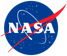 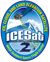 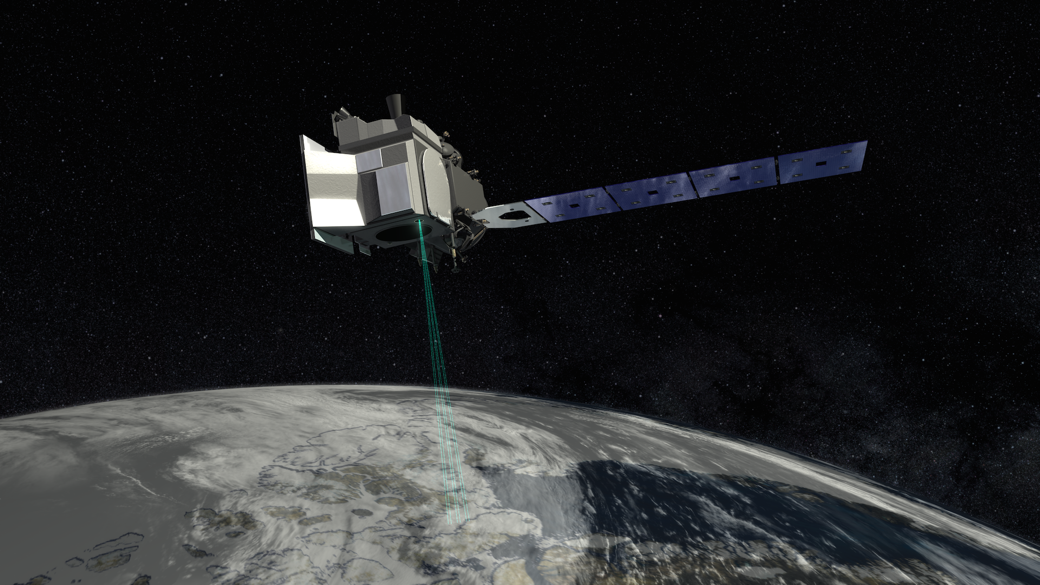 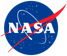 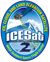 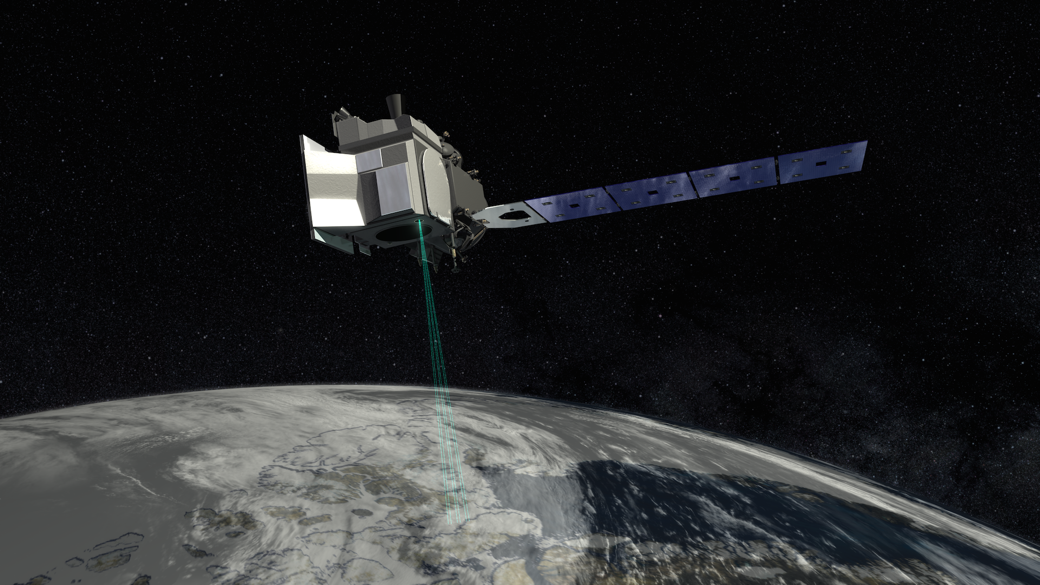 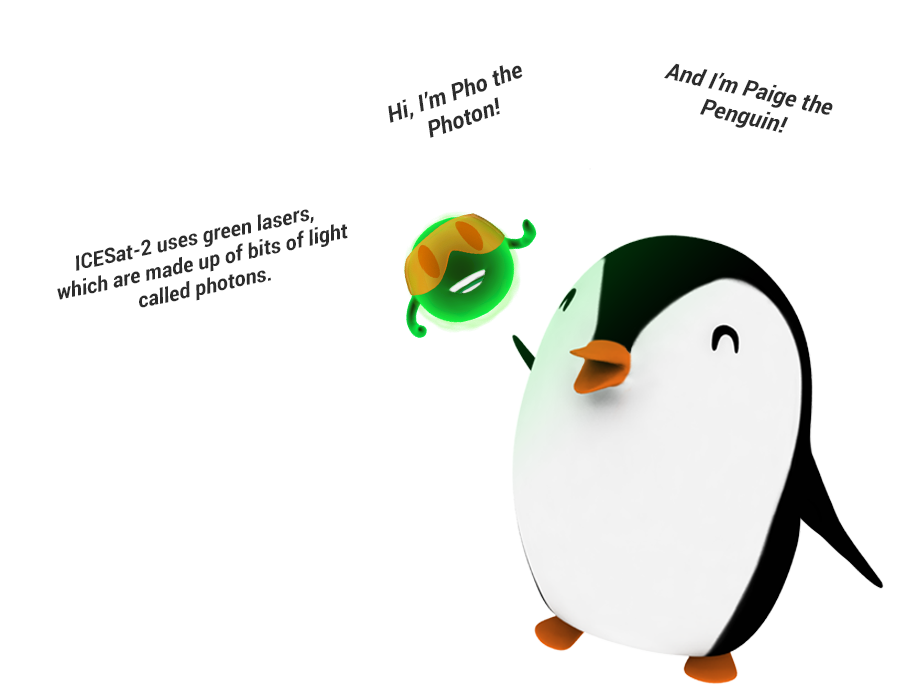 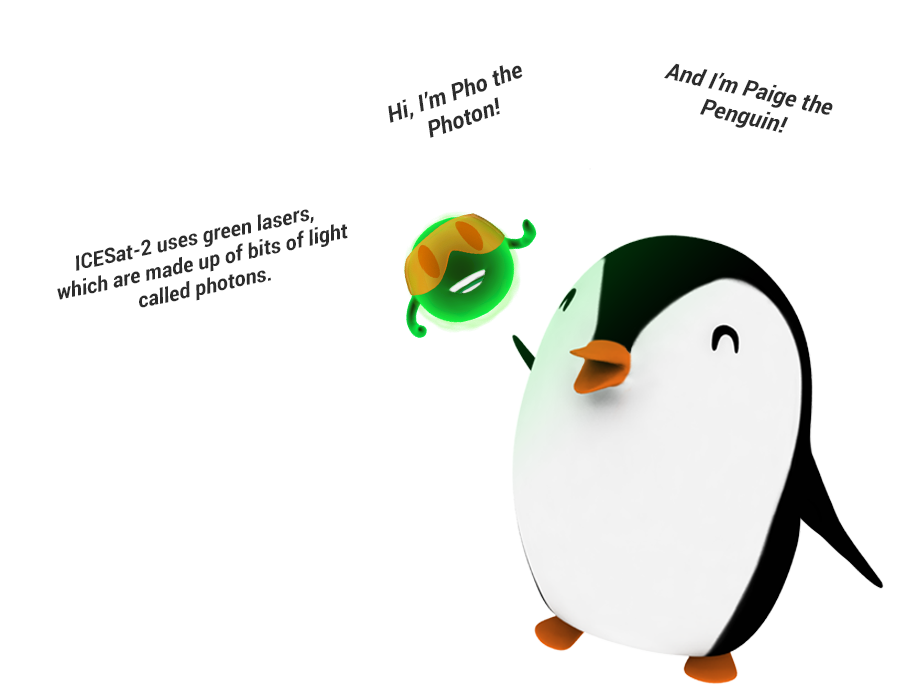            Contact__________for more information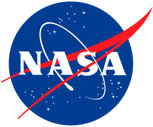 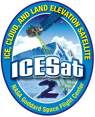 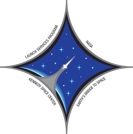 